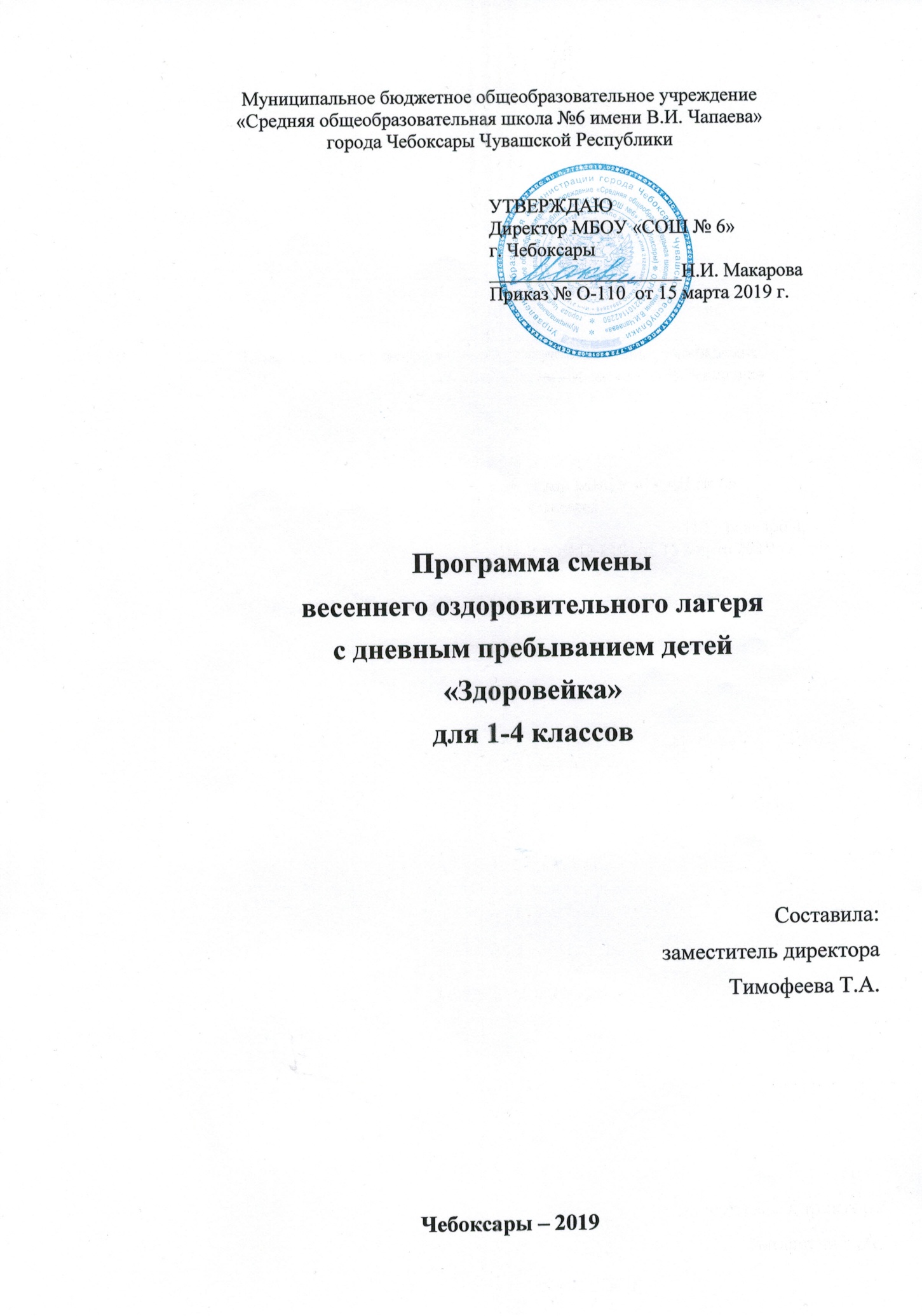 Содержание Паспорт программы……………………………………………………………2-3Пояснительная записка…………………………………………………………..4Цель и задачи программы………………………………………………………..5Принципы работы ………………………………………………………………..5Объективные факторы работы……………………………….………………..5-6Cроки реализации программы…………………………………………………...7Содержание программы ………………………………………………………7-9Ожидаемые результаты реализации ……………………………………………9План мероприятий …………………………………………………………...10-11Приложения…………………………………………………………………........12Паспорт ПрограммыПояснительная записка	Программа весеннего оздоровительного лагеря является продолжением воспитательной работы школы и является частью её воспитательной системы. Она рассчитана на детей в возрасте от 7 до 12 лет. Обязательным условием для лагеря является вовлечение в его работу ребят из многодетных и малообеспеченных семей, трудных детей.	Весенний оздоровительный лагерь с дневным пребыванием является, с одной стороны, формой организации свободного времени детей разного возраста, пола и уровня развития, с другой – пространством дляоздоровления, развития художественного, технического, социального творчества. Он предназначен для обеспечения полноценного отдыха и оздоровления детей в стенах образовательного учреждения, создания благоприятных условий для их всестороннего духовного и физического развития, выработки первичных трудовых навыков через привлечение к общественно полезной работе, отвлечения подростков от пагубного влияния улиц. Деятельность воспитанников лагеря отлична от типовой учебной деятельности образовательного и воспитательного процесса школы, а система работы лагеря направлена на создание оптимальных условий для полноценного отдыха детей. Лагерь дает возможность любому ребенку раскрыться, достичь высокого уровня самоуважения и самореализации. На реализацию данных задач направлена вся работа весеннего лагеря.	Процесс организации воспитательной работы в лагере направлен на вовлечение ребенка в общественную жизнь с учетом его индивидуальных способностей, выработку ценностного отношения к здоровому образу жизни и формирование на этой основе его нравственного, эстетического, гражданского сознания. С этой целью в лагере выстроена система воспитательно – оздоровительной работы, что позволяет обеспечить полноценное воспитание и оздоровление детей.	Установка на всестороннее развитие личности предполагает непрерывную работу, направленную на овладение детьми основами физической культуры в период зимних каникул. Воспитание у детей осознанной потребности в здоровье и здоровом образе жизни является одной из главных задач данной программы. Организация спортивных соревнований, проведение подвижных игр, конкурсов, встречи с медицинскими работниками, оздоровительные процедуры призваны способствовать укреплению здоровья, развитию двигательных способностей и функциональных возможностей детей, воспитанию нравственных и волевых качеств личности.	Организация досуга построена так, чтобы наиболее полно и ярко раскрыть естественную потребность в свободе и независимости ребенка, стать сферой активного самовоспитания, предоставить детям возможность роста и самосовершенствования, преодолеть трудности возрастных проблем. Реализация программы осуществляется через организацию различных видов деятельности.	Программа также способствует формированию самостоятельности детей в организации совместной деятельности, через включение ребят в управление делами на уровне микрогруппы, отряда и предусматривает развитие и воспитание ребят в коллективе.	Отдых – это смена деятельности. Энергия ребенка в период зимнего отдыха находит выход в деятельности творческой, которая, по сути своей, всегда несет психотерапевтический эффект. Использование массовых форм проведения досуга, таких как игры, конкурсы, состязания, концертно – игровые программы способствуют включению всех детей в творческую деятельность, расширяют кругозор детей, развивают у них любознательность.Цели и задачи программы	Целью смены лагеря с дневным пребыванием детей является создание необходимых условий для оздоровления, отдыха и рационального использования каникулярного времени у обучающихся, формирования общей культуры и навыков здорового образа жизни.	Задачи:1. Организация разнообразной досуговой деятельности.2. Создание системы физического оздоровления детей в условиях временного коллектива,привитие навыков здорового образа жизни, укрепление здоровья.3. Формирование у школьников навыков общения и толерантности.4. Утверждение в сознании школьников нравственных и культурных ценностей5. Приобщение ребят к творческим видам деятельности, развитие творческого мышления.6. Развитие и укрепление связей школы, семьи, учреждений культуры и др.Принципы работы пришкольного лагеря	Программа опирается на следующие принципы:	1. Принцип гуманизации отношений: построение всех отношений на основе уважения и доверия к человеку, на стремлении привести его к успеху.	2. Принцип соответствия типа сотрудничества психологическим возрастным особенностям учащихся и типу ведущей деятельности: результатом деятельности воспитательного характера в пришкольном лагере является сотрудничество ребенка и взрослого, которое позволяет воспитаннику лагеря почувствовать себя творческой личностью.	3. Принцип демократичности: участие всех детей в программе развития творческих способностей.	4. Принцип дифференциации воспитания: дифференциация в рамках зимнего оздоровительного лагеря предполагает:- отбор содержания, форм и методов воспитания в соотношении с индивидуально-психологическими особенностями детей;- создание возможности переключения с одного вида деятельности на другой в рамках смены (дня);- взаимосвязь всех мероприятий в рамках тематики дня;- активное участие детей во всех видах деятельности.	5. Принцип творческой индивидуальности: творческая индивидуальность – это характеристика личности, которая в самой полной мере реализует, развивает свой творческий потенциал.Объективные факторы работы	Модель лагеря имеет ряд объективных факторов, которые и определяют специфику её работы:	1. Временный характер детского объединения.	2. Разнообразная деятельность – насыщенность всего периода разноплановой интересной деятельностью делает пребывание в лагере очень привлекательным для детей, которые в силу своего возраста стремятся «попробовать всё и успеть везде».	3. Интенсивность освоения детьми различных видов деятельности – заинтересованность ребёнка каким-либо делом посредством достижения последующего определённого положительного результата. В этом смысле личностно-ориентированный подход означает, что степень интенсивности должна быть адекватна индивидуальным возможностям человека.	4. Изменение позиции ребёнка – своеобразное разрушение прежнего, подчас негативного, стереотипа поведения.	5. Чёткий режим жизнедеятельности – рациональная организация всей жизнедеятельности детей.Направления и виды деятельностиспортивно-оздоровительное;художественно – творческое;трудовая деятельность;досуговая деятельность;интеллектуальное направление;мероприятия по предупреждению чрезвычайных ситуаций в пришкольном лагере и охране жизни детей.Участники программыобучающиеся 7-12 лет.Сроки действия программы	1 смена: с 25.03.2019 - 29.03.2019г.Основное содержание программыСпортивно-оздоровительное направление	1 БЛОК «В здоровом теле - здоровый дух» осуществляется через:вовлечение детей в различные формы физкультурно-оздоровительной работы;выработку и укрепление гигиенических навыков;расширение знаний об охране здоровья. 	Основные формы организации:утренняя зарядка;спортивные игры в спортзале и на спортивной площадке (мини-футбол, волейбол,)подвижные игры на свежем воздухе «Охотники и гуси», «Перестрелка», «Коршун и наседка», «Вышибалы», «Цепи» и т.д.; эстафеты («Веселые старты», «Быстрее, сильнее, выше», «Эстафетный бег», «Большие гонки»);часы здоровья;солнечные ванны (ежедневно);воздушные ванны (ежедневно);	В весеннем оздоровительном лагере вся работа направлена на сохранение и укрепление здоровья детей. Утренняя зарядка проводится ежедневно в течение 10-15 минут: в хорошую погоду – на открытом воздухе, в непогоду – в проветриваемом спортивном зале. Основная задача этого режимного момента, помимо физического развития и закаливания, - создание положительного эмоционального заряда и хорошего физического тонуса на весь день.	Спортивные соревнования, веселые эстафеты, дни здоровья, различные беседы о здоровом образе жизни, психологические тренинги, спортивные праздники развивают у детей ловкость и смекалку, помогают им развивать различные двигательные способности и реализуют потребность детей в двигательной активности, приобщают воспитанников к здоровому образу жизни. Для максимального достижения результата при проведении спортивных мероприятиях присутствует дух соревнования и реализуется принцип поощрения. После конкурсов, которые развивают не только физическое состояние детей, но и укрепляют их дух, дети получают грамоты.	В свободную минуту воспитанники принимают участие в подвижных играх, включающих все основные физкультурные элементы: ходьбу, бег, прыжки. Они способствуют созданию хорошего, эмоционально окрашенного настроения у детей, развитию у них таких физических качеств, как ловкость, быстрота, выносливость, а коллективные игры – еще и воспитанию дружбы.	Обязательно проводятся оздоровительные процедуры: воздушные ванны, солнечные ванны. Для солнечных ванн подходит школьный двор, площадка перед школой. Чтобы дети дышали свежим воздухом, максимальное количество мероприятий и режимных моментов проходит на улице.Художественно – творческое направление	2 БЛОК «Цветик - Семицветик» осуществляется через:изобразительная деятельность (конкурсы рисунков «Мы за безопасное движение», «Мой край родной», выпуск коллажа  «Как здорово, что все мы здесь сегодня собрались!»);конкурсные программы; творческие конкурсы; праздники.	Творческая деятельность – это особая сфера человеческой активности, в которой личность не преследует никаких других целей, кроме получения удовольствия от проявления духовных и физических сил. Основным назначением творческой деятельности в лагере является развитие креативности детей и подростков.	Рисование в лагере дает большие возможности в развитии художественных способностей детей. Рисуя, дети усваивают целый ряд навыков изобразительной деятельности, укрепляют зрительную память, учатся замечать и различать цвета и формы окружающего мира. В своих рисунках они воплощают собственное видение мира, свои фантазии. Трудовое направление	3 БЛОК «Трудовой десант» осуществляется через:организованные виды общественно полезного труда, выполнение трудовых обязанностей (бытовой самообслуживающий труд, дежурство в классных кабинетах, работа на территории школьного двора);коллективные трудовые дела (уборка мусора за закрепленной за школой территории).	Работа направлена на развитие трудовой активности и приобщение детей к труду.Досуговое направление	4 БЛОК «Веселые ребята» осуществляется через:вовлечение наибольшего количества ребят в различные формы организации досуга;организацию деятельности творческих мастерских;экскурсии 	В основе лежит свободный выбор разнообразных общественно-значимых ролей и положений, создаются условия для духовного нравственного общения, идёт закрепление норм поведения и правил этикета, толерантности. 	Досуговая деятельность – это процесс активного общения, удовлетворения потребностей детей в контактах, творческой деятельности, интеллектуального и физического развития ребенка, формирования его характера. Организация досуговой деятельности детей – один из компонентов единого процесса жизнедеятельности ребенка в период пребывания его в лагере.	Основные формы организации:организация выставок творческих работ («Знакомьтесь – это мы!» и т.п.), конкурсы стенгазет, рисунков);игровые творческие программы;творческие игры («День рекордов»);оформление уголка лагеря, «экрана» дня – стенда, отображающего жизнь лагеря сегодня.Интеллектуальное направление	5 БЛОК «Умники и умницы» осуществляется через:проведение интеллектуальных игр, конкурсов, викторин:- час загадок, кроссвордов, ребусов; - конкурс – игра «Угадай мелодию»;итоговая выставка поделок, рисунков;организация работы библиотеки, проведение тематических библиотечных часов:- игра - путешествие: «По страницам любимых сказок»;	В условиях зимнего отдыха у ребят не пропадает стремление к познанию нового, неизвестного, просто это стремление реализуется в других, отличных от школьного урока, формах. С другой стороны, ребята стремятся к практической реализации тех знаний, которые дала им школа, окружающая среда. Поэтому интеллектуальная работа направлена на расширение кругозора, развитие интеллекта воспитанников и их познавательной деятельности, развитие мышления, памяти, внимания, формирование положительных эмоций от обучения и потребности в непрерывном образовании.Мероприятия по предупреждению чрезвычайных ситуаций в пришкольном лагере и охране жизни детей.	7 БЛОК осуществляется через: проведение 	следующих инструктажей с детьми:Общие правила поведения в лагере;Правила пожарной безопасности;Правила поведения детей при прогулках и походах;Безопасность детей при проведении спортивных мероприятий и подвижных игр;Правила безопасности при терактах.	Кроме того, в течение смены воспитатели самостоятельно либо с приглашением медицинского работника проводят беседы: «Как ухаживать за зубами?», «Путешествие в страну Витаминию», «Как беречь глаза?». Рекомендуется проведение в занимательной форме бесед по основам безопасности жизнедеятельности: «Один дома», «Безопасность в доме», «Правила поведения с незнакомыми людьми», «Правила поведения и безопасности человека на воде», «Правила поведения при пожаре», «Меры доврачебной помощи».Работа по сплочению коллектива воспитанников	Для повышения воспитательного эффекта программы и развития коммуникативных способностей с детьми проводятся:- огонёк «Расскажи мне о себе» (в начале лагерной смены); «Расскажи мне обо мне» (в конце лагерной смены);- игры на сплочение коллектива: «Казаки-разбойники», «Да» и «Нет» не говори!», «Сладкое дерево», психологическая игра «Новогодний лабиринт».Ожидаемые результаты	В ходе реализации данной программы ожидается:Общее оздоровление воспитанников, укрепление их здоровья.Укрепление физических и психологических сил детей, развитие лидерских и организаторских качеств, приобретение новых знаний, развитие творческих способностей, детской самостоятельности и самодеятельности.Получение участниками смены умений и навыков индивидуальной и коллективной творческой и трудовой деятельности, социальной активности.Развитие коммуникативных способностей и толерантности.Повышение творческой активности детей путем вовлечения их в социально-значимую деятельность.Расширение кругозора детей.Повышение общей культуры учащихся, привитие им социально-нравственных норм.Личностный рост участников смены.План мероприятий смены оздоровительного весеннего лагеря с дневным пребыванием детей «Здоровейка» для обучающихся 1-4-х классов МБОУ «СОШ №6» г. Чебоксары 	08.45 - 09.00 – начало работы лагеря; индивидуальный прием детей;	09.00 -  09.15 - зарядка;	09.15 - 09.30 – линейка;	09.30 - 10.00 – трудовой десант, свободное общение;	10.00 - 11.00 - спортивные мероприятия и работа в кружках по интересам;		11.00 - 12.00 - организация и проведение коллективно-творческих дел, прогулки;		12.00 - 12.10 - уход детей домойНеобходимая материально – техническая базаспортивный зал;школьная библиотека;игровая площадка;спортивная площадка;кабинеты;художественные средства, игры настольные;хозяйственный инвентарь;канцелярские принадлежности;компьютер с выходом в интернет, принтер, ксерокс, мультимедийный проектор.Наименование ПрограммыПрограмма смены весеннего оздоровительного лагеря с дневным пребыванием детей «Здоровейка»Основания для разработки ПрограммыКонвенция ООН о правах ребенка;Федеральный закон РФ № 273 ФЗ «Об образовании в Российской Федерации»;Национальная доктрина образования в Российской Федерации;Концепция Федеральной целевой программы развития образования на 2016 - 2020 годы;Стратегия развития образования в Чувашской Республике до  (утверждена Указом Президента Ч.Р. от 21.03.2008 г.);Постановлением администрации г. Чебоксары от 27.05.2015 № 1802 «Об утверждении порядка зачисления детей на смену лагеря с дневным пребыванием детей на базе образовательных организаций города Чебоксары в каникулярный период»Заказчики ПрограммыМинистерство образования и молодежной политики Чувашской Республики;Управление образования администрации г. Чебоксары;Администрация МБОУ «СОШ № 29» г. ЧебоксарыРазработчик Программы       Тимофеева Татьяна Александровна, заместитель директора МБОУ «СОШ №6» г. ЧебоксарыМесто реализацииМБОУ «СОШ № 6» г. ЧебоксарыЮридический адрес428003, Чувашская Республика, г. Чебоксары, ул. Чапаева 41 АОсновная цель ПрограммыОрганизация отдыха и оздоровления учащихся школы ввесенний периодЗадачи Программы1. Организация разнообразной досуговой деятельности.2. Создание системы физического оздоровления детей в условиях временного коллектива,привитие навыков здорового образа жизни, укрепление здоровья.3. Формирование у школьников навыков общения и толерантности.4. Утверждение в сознании школьников нравственных и культурных ценностей.5. Приобщение ребят к творческим видам деятельности, развитие творческого мышления.6. Развитие и укрепление связей школы, семьи, учреждений культуры и др.Направления деятельностиспортивно-оздоровительное;художественно – творческое;трудовая деятельность;досуговая деятельность;интеллектуальное направление;мероприятия по предупреждению чрезвычайных ситуаций в пришкольном лагере и охране жизни детейСроки проведения, количество смен25 марта по 29 марта  2019г.Количество, возраст обучающихся15-25 человек,7 - 12 летОсновные исполнители ПрограммыРаботники смены оздоровительного лагеря с дневным пребыванием детейОжидаемые результаты ПрограммыОбщее оздоровление воспитанников, укрепление их здоровья.Укрепление физических и психологических сил детей, развитие лидерских и организаторских качеств, приобретение новых знаний, развитие творческих способностей, детской самостоятельности и самодеятельности.Получение участниками смены умений и навыков индивидуальной и коллективной творческой и трудовой деятельности, социальной активности.Развитие коммуникативных способностей и толерантности.Повышение творческой активности детей путем вовлечения их в социально-значимую деятельность.Расширение кругозора детей.Повышение общей культуры учащихся, привитие им социально-нравственных норм.Личностный рост участников смены.Дни                     МероприятияВремя проведения  Ответственные1день25.03.2019День открытия «ЗОЖ»Прием детей. Утренняя  зарядка. 9.00-9:30Барменкова Ю.А.Андреева Н.В.Учителя физ.культуры1день25.03.2019Знакомство с планом «ЗОЖ»9:30-9:35Барменкова Ю.А.Андреева Н.В.1день25.03.2019Игра «Давайте, познакомимся!».9:35-9:45Барменкова Ю.А.Андреева Н.В.1день25.03.2019Инструктаж по технике безопасности. Правила поведения в лагере.9:45-10:00Барменкова Ю.А.Андреева Н.В.1день25.03.2019Беседа  по  правилам  дорожного  движения «Мой маршрут до лагеря и обратно»10:00-10:20Барменкова Ю.А.Андреева Н.В.1день25.03.2019Игра «Человек и его здоровье»10:20-10:45Барменкова Ю.А.Андреева Н.В.1день25.03.2019Беседа «Чистота залог здоровья»10:45-11:00Барменкова Ю.А.Андреева Н.В.1день25.03.2019Поле чудес «Витамины на грядке»11:00-12:00Барменкова Ю.А.Андреева Н.В.1день25.03.2019Уход домой12:002 день26.03.2019Здоровым быть- здорово!Прием детей. Утренняя  зарядка. 9.00-9:30Данилова С.В.Никитина О.С.Учителя физ.культуры2 день26.03.2019Знакомство с планом «В кругу друзей»9:30-9:45Данилова С.В.Никитина О.С.2 день26.03.2019Мин. здоровья «Твой режим на каникулах». 9:45-10:00Данилова С.В.Никитина О.С.2 день26.03.2019Разгадывание кроссворда  по здоровому образу жизни - на тему "Здоровье"10:00-10:20Данилова С.В.Никитина О.С.2 день26.03.2019Игровая программа на свежем воздухе «Веселый вторник»10:20-11:00Данилова С.В.Никитина О.С.2 день26.03.2019Конкурс рисунков «Скажи НЕТ вредным привычкам!».11:00-11:20Данилова С.В.Никитина О.С.2 день26.03.2019Просм Просмотр мультфильма  «Жила-была Царевна - Про еду».12:00 Уход детей домой. 11:20-12:00Данилова С.В.Никитина О.С.2 день26.03.2019Уход домой12:003 день27.03..2019                    «Весь мир - ТЕАТР»        3 день27.03..2019Прием детей. Утренняя  зарядка.9.00-9:30Федорова А.С.Самаркина Т.А.Учителя физ.культуры3 день27.03..2019Знакомство с планом «Весь мир - ТЕАТР»        9:30-9:45Федорова А.С.Самаркина Т.А.3 день27.03..2019Презентация «Татр начинается с вешалки»9:45-10:00Федорова А.С.Самаркина Т.А.3 день27.03..2019Квест–игра  «Маска - шоу»10:00-11:20Федорова А.С.Самаркина Т.А.3 день27.03..2019Игры на свежем воздухе.11:20-12:00Федорова А.С.Самаркина Т.А.3 день27.03..2019Уход домой12:004 день28.03.2019«В здоровом теле – здоровый дух»4 день28.03.2019Прием детей. Утренняя  зарядка.9.00-9:30Михайлова С.И.Савдерова Е.Н.Учителя физ.культуры4 день28.03.2019Знакомство с планом «В здоровом теле – здоровый дух»9:30-9:45Михайлова С.И.Савдерова Е.Н4 день28.03.2019«Счастливый  случай» «Я  и  мое  здоровье»9:45-10:00Михайлова С.И.Савдерова Е.Н4 день28.03.2019«Угадай мелодию»10:00-10:50Михайлова С.И.Савдерова Е.Н4 день28.03.2019Презентация «Витамины круглый год»10:50-11:00Михайлова С.И.Савдерова Е.А4 день28.03.2019«Джига – дрыга»11:00-12:00Михайлова С.И.Савдерова Е.НКостина Л.А.4 день28.03.2019Уход домой12:005 день29.03.2019«Весенняя капель»5 день29.03.2019Прием детей. Утренняя  зарядка.9.00-9:30Гибадюкова Н.А.Петрова Г.Н.Учителя физ.культуры5 день29.03.2019Настольные игры9:30-10:00Гибадюкова Н.А.Петрова Г.Н.5 день29.03.2019Каляка - маляка10:00–11:00Гибадюкова Н.А.Петрова Г.Н.Акимова Т.П.5 день29.03.2019«Следствие ведут Колобки»10:30-11:20Гибадюкова Н.А.Петрова Г.Н.5 день29.03.2019Подведение итогов смены лагеря11:20-12:00Гибадюкова Н.А.Петрова Г.Н.5 день29.03.2019Уход домой12:00